The Portal: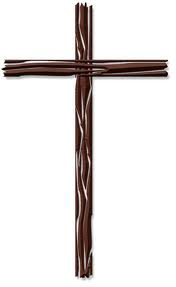 